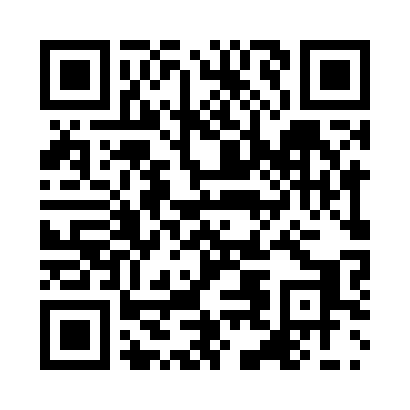 Prayer times for Ingaresti, RomaniaWed 1 May 2024 - Fri 31 May 2024High Latitude Method: Angle Based RulePrayer Calculation Method: Muslim World LeagueAsar Calculation Method: HanafiPrayer times provided by https://www.salahtimes.comDateDayFajrSunriseDhuhrAsrMaghribIsha1Wed3:525:571:116:138:2510:232Thu3:495:561:116:148:2710:253Fri3:475:541:116:158:2810:274Sat3:445:531:116:168:2910:295Sun3:415:511:116:178:3110:316Mon3:395:501:106:178:3210:347Tue3:365:481:106:188:3310:368Wed3:345:471:106:198:3510:389Thu3:315:451:106:208:3610:4010Fri3:295:441:106:218:3710:4311Sat3:275:431:106:218:3810:4512Sun3:245:411:106:228:4010:4713Mon3:225:401:106:238:4110:5014Tue3:195:391:106:248:4210:5215Wed3:175:381:106:248:4410:5416Thu3:145:361:106:258:4510:5617Fri3:125:351:106:268:4610:5918Sat3:095:341:106:278:4711:0119Sun3:075:331:106:278:4811:0320Mon3:055:321:106:288:5011:0521Tue3:025:311:106:298:5111:0822Wed3:005:301:116:298:5211:1023Thu2:585:291:116:308:5311:1224Fri2:565:281:116:318:5411:1425Sat2:535:271:116:318:5511:1626Sun2:535:261:116:328:5611:1927Mon2:535:251:116:338:5711:2128Tue2:535:251:116:338:5811:2229Wed2:525:241:116:348:5911:2230Thu2:525:231:116:349:0011:2331Fri2:525:221:126:359:0111:23